Акт дискваліфікаціїЗгідно протоколу електронного аукціону №  UA-PS-2021-12-16-000059-3Калюжний Сергій Зіновійович, ІПН/РНОКПП: 2744700033 був визнаний переможцем електронного аукціону. При цьому переможець порушив 7.29 Регламенту роботи електронної торгової системи Prozorro.Продажі відмовившись від підписання договору та оплати лоту.Запити на підписання договору надсилалися неодноразово на вказану покупцем в анкеті електронну пошту починаючи з травня 2022.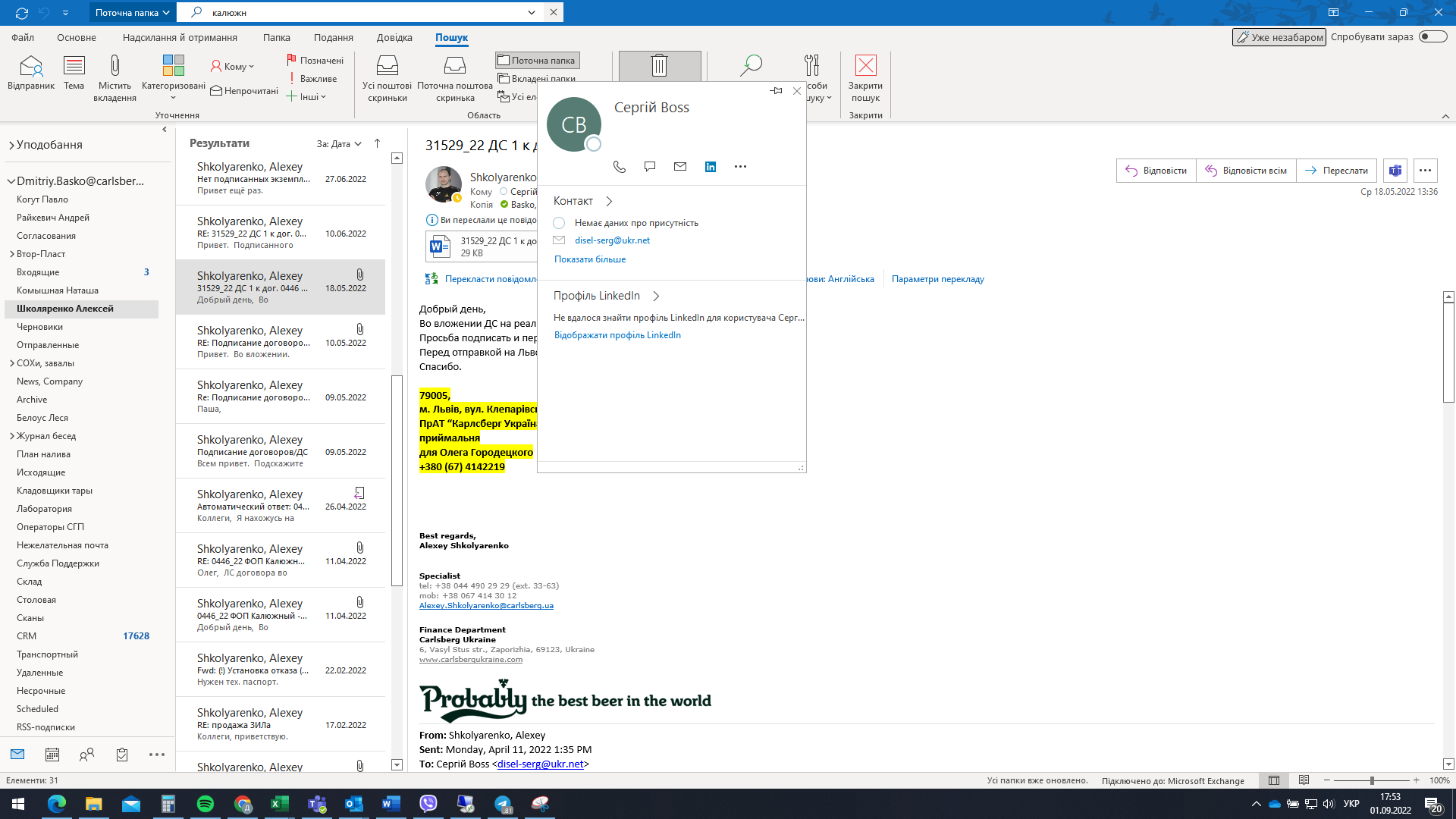 фахівець  Городиський О,Ю.		20.09.2022